Prescription charges: Government Announcement as of 1 April 2016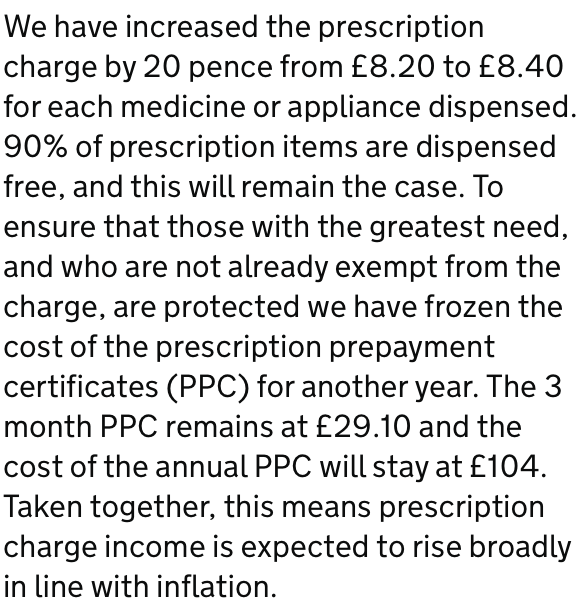 